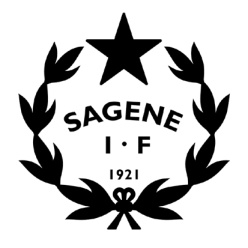 Tid: 		20. Juni 2018 kl. 18- 20Sted:		BjølsenhallenInviterte:	Alle avdelingsledere.  Frafall: 		Sykkel, landhockey SAKSLISTEÅpning av møtetGodkjenning av innkallingen.Vedlegg: Innkalling LG- møte 20.06.2018.Vedtak: Innkallingen godkjennes uten anmerkninger.  Godkjenning av protokoll forrige LG- møte. Vedlegg: Protokoll LG- møte 23.05.2018.Vedtak: Protokollen godkjennes uten anmerkninger.  VedtakssakerOslo Sommertid – Kontrakt vedlagt, vaktlisten, diverse avklaringer (PAK).Vedtak: Kontrakten med Oslo Sommertid tas til orientering. Vaktlisten:Vi skal stille med 500 vakter/ skift, pt har vi om lag 250 stk påmeldt. Pak bistår avdelinger som ikke har fått på plass sine vakter, det må mobiliseres helt fram til konserten. Første utkast til vaktliste publiseres/ sendes ut i starten av konsertuka. Avklaringer: Aldersgrensen blir 16 år (det året du fyller)Vi skal ikke selge mat utenfor arenaen, da fokus må være på å få på plass de 500 i vaktlisten. Vi får ikke egen kiosk i år, men vi får panten fra hele arrangementet.Vi vil kjøpe mat og drikke til alle frivillige til max pris 50 kr stk.Kioskdrift – Avklaringer åpningstider, vareutvalg, økonomi, lover og regler.  Vedtak: Åpningstider: Kioskene vil være åpne fom et time etter at vakta har kommet tom en time før vakta går hjem.Vareutvalg: Forslaget til basic vareutvalg og til hovedleverandører godkjennes. Info om avklaringer omkring økonomi, lover og regler tas til orientering. Drift av klubbhus –  Åpning, tilgangskort, fordeling lager, vaktliste.Vedtak: Åpningsfest klubbhus 25. august kl. 12- 16: Alle avdelinger skal bidra med å aktivitet (trenere, utstyr) i sin idrett på åpningsfesten.Rugby og landhockey skal prøve å få til at det går kamper under åpningen. Det vil bli tatt bilder av klubben som skal henge på veggen i klubbhuset, og alle avdelinger skal mobilisere for å få flest mulig fra sin idrett til å stille med sin spilledrakt eller lignende. Tilgangskort: Avdelingsledere får tilgangskort til klubbhuset, slik at alle idretter har tilgang også utenfor åpningstidene.Vaktlisten: Forslaget til vaktliste vedtas med følgende endring: Tennis og rugby bytter plass. Vaktlisten skal publiseres før sommeren. Opplæring av vakter gis ved at administrasjonen er tilstede alle kvelder den første tiden etter åpningen. Alle våre avdelinger med tilholdssted på Voldsløkka får eget lager til sitt utstyr etter følgende fordeling: Fotball – Store lageret 2. etasjeRugby – Lager i foaje 1. etasje. Tennis – Lager i foaje 2. etasje. Landhockey – Container ute. Bandy – Container ute og sliperom inne, skal vurderes om de kan disponere en garderobe om vinteren. Drift Bjølsenhallen –  Tegning kiosk vedlagt, vaktliste, opplæring. Vedtak: Tegningene til kiosken er godkjent som utgangspunkt for videre arbeid. Vaktlisten skal ferdigstilles av innebandy før den publiseres før sommeren. Opplæring av vaktene gis ved at administrasjonen er tilstede en del kvelder de første ukene på høsten. Inkluderingstiltakene – Rapport vår 2018, plan høst 2018 (PAK).Vedtak: Utkast til rapport for våren 2018 vedtas, og sendes til Oslo idrettskrets innen fristen 1. juli. Flyers for tiltakene i høst (fotball, rugby, bryting og innebandy) skal ferdigstilles og publiseres/ distribueres før/ i løpet av sommeren. TV- kamp i fotball – Mobilisering, sponsorer.Vedtak: Fotballkampen for herrer mellom Grüner og Sagene 26. august på Dæhlenga sendes på Eurosport som en del av konseptet ”Breddekampen”. Alle avdelinger oppfordres til å mobilisere sine medlemmer til å komme på kampen for å lage liv. Daglig leder skal handle inn noe som lager lyd til alle Sagene IF fotlk, samt avklare med våre sponsorer om de vil bidra ekstra til dette. Kontroll på avtaler med House og Control – Info, tilganger, rutiner.  Vedtak: Sagene IF har lagt alle sine avtaler (Ansatte, eiendeler, leverandør/ kunde) inn i det nettbaserte verktøyet House of Control. Dette for å få bedre kontroll over hvilke avtaler vi har og når de går ut og for imøtekomme krav ifm GDPR. Alle avdelingsledere skal få lesetilgang til avtalene knyttet til sin avdeling. Avdelinger som ønsker at flere skal ha tilgang, kan ta kontakt med daglig leder. Sommeren 2018 – Anlegg, aktivitet, ferie.  Vedtak: Ledergruppa tar gjennomgangen av klubbens aktivitet og drift i sommer til orientering. Det skal publiseres en artikkel med info om sommeren på sageneif.no. OrienteringssakerEtter- skoletid- ordning for 5.- 7. klasse – Mulig oppstart fra skolestart. Bomiljøsatsing på kommunale boliger i bydelen – Info fra møte i bydelen. Kartleggingsskjema avdelingene – Følges opp i det enkelte arbeidsutvalg. Regnskapsrapport - Pr. 31.05.2018.Rapport utstående – Medlems- og treningsavgifter pr 13.06 (kun ledere pålogget sin Google konto)Vedtaksprotokoll ledergruppa – Oppfølging av vedtak. Styrets arbeid – les innkallinger og protokoller her. MØTEPLAN:SAKER FREMOVER:Driftsrutiner klubbhus og Bjølsenhallen.Nye regler for personvern (GDPR).Nye nettsider og nytt medlemssystem – Kravspesifikasjon Treningstider innendørs 2018/2019 – Intern fordeling.Sportslig plan Møte ledergruppa23.05.2018Kl. 18- 20BjølsenhallenMøte ledergruppa14.06.2018Kl. 18- 20BjølsenhallenMøte ledergruppa30.08.2018Kl. 18- 20KlubbhusMøte ledergruppa26.09.2018Kl. 18- 20KlubbhusMøte ledergruppa25.10.2018Kl. 18- 20KlubbhusMøte ledergruppa28.11.2018Kl. 18- 20KlubbhusJulebord 12.12.2018Kl. 20- Klubbhus